00РОССИЙСКАЯ ФЕДЕРАЦИЯКемеровская область  Прокопьевский городской округ  ПРОКОПЬЕВСКИЙ ГОРОДСКОЙ СОВЕТ НАРОДНЫХ ДЕПУТАТОВ5-го созыва(девятая  сессия)Решение № 6520.02.2014Об отчете о работе контрольно-счетной палаты Прокопьевского городского округа за 2013 год.    Заслушав председателя контрольно-счетной палаты Прокопьевского городского округа Бесхмельницину Ларису Ивановну о работе контрольно-счетной палаты Прокопьевского городского округа за 2013 год, в соответствии с Федеральным законом «Об общих принципах организации местного самоуправления в Российской Федерации» и  пунктом 2 статьи 24 Положения о контрольно-счетной палате Прокопьевского городского округа, принятого решением Прокопьевского городского Совета народных депутатов от 25.11.2011 № 760,Прокопьевский городской Совет народных депутатовРешил:  1. Принять  к сведению отчет о работе контрольно-счетной палаты Прокопьевского городского округа   за 2013 год (приложение).  1.1. Признать работу, проведённую контрольно-счётной палатой Прокопьевского городского округа в 2013 году удовлетворительной.  2. Рекомендовать контрольно-счетной палате Прокопьевского городского округа: 2.1. продолжить в 2014 году контроль за эффективным и целевым использованием средств местного бюджета, в том числе за реализацией программных мероприятий;2.2. разработать в рамках своей компетенции меры (предложения), способствующие повышению эффективности и экономности использования средств местного бюджета в сфере: - жилищно-коммунального комплекса; - управления и распоряжения муниципальным имуществом;2.3. усилить контроль за устранением руководителями организаций нарушений, выявленных в результате проведённых контрольных мероприятий.3. Настоящее решение подлежит размещению на официальном сайте Прокопьевского городского Совета народных депутатов prkgorsovet.ru 4. Контроль за исполнением настоящего решения возложить на комитет по вопросам бюджета, налоговой политики и финансов Прокопьевского городского Совета народных депутатов (А. Булгак). И.о. председателя Прокопьевскогогородского Совета народных депутатов                                                       А. БулгакПриложение к решению Прокопьевского городского Совета народных депутатовот 20.02.2014 № 65ОТЧЕТО РАБОТЕ КОНТРОЛЬНО-СЧЕТНОЙ ПАЛАТЫПРОКОПЬЕВСКОГО ГОРОДСКОГО ОКРУГАза 2013 годПрокопьевск 2014Содержание:1. Вводные положения                                                                                          2. Общие сведения о деятельности контрольно-счетной палаты Прокопьевского городского округа                                                                      3. Основные направления деятельности и итоги работы контрольно-счетной палаты Прокопьевского городского округа в 2013 годув том числе:3.1. Экспертно-аналитическая деятельность3.2. Контрольные мероприятия3.3. Иная деятельность4. Принятые меры5. Направления деятельности контрольно-счетной палаты Прокопьевского городского округа в 2014году 1. Вводные положения    Отчет о деятельности контрольно-счетной палаты Прокопьевского городского округа за 2013 год представляется городскому Совету народных депутатов на рассмотрение в соответствии с требованиями статьи 24.2  «Положения о контрольно-счетной палате Прокопьевского городского округа», утвержденного Решением Прокопьевского городского Совета народных депутатов от 25.11.2011 № 760.Указанный отчет контрольно-счетной палаты опубликовывается в средствах массовой информации или размещается в сети Интернет после его рассмотрения городским Советом.Информация о деятельности контрольно-счетной палаты направляется главе  г.Прокопьевска.          Отчет рассмотрен и утвержден коллегией контрольно-счетной палаты Прокопьевского городского округа 5февраля 2014 года.2. Общие сведения о деятельности контрольно-счетной палаты Прокопьевского городского округа                                                                      В соответствии с Федеральным законом от 07.02.2011№6-ФЗ « Об общих принципах организации и деятельности контрольно-счетных органов субъектов Российской Федерации и муниципальных образований»        контрольно-счетная палата муниципального образования является постоянно действующим органом внешнего муниципального финансового контроля и образуется представительным органом муниципального образованияв целях контроля за исполнением бюджета, соблюдением установленного порядка подготовки и рассмотрения проекта городского бюджета, отчета о его исполнении, а также в целях контроля за соблюдением установленного порядка управления и распоряжения имуществом, находящимся в муниципальной собственности.                Решением  Прокопьевского городского Совета народных депутатов от 25.11.2011 № 760 «Об образовании контрольно-счетной палаты Прокопьевского городского округа» создана  контрольно-счетная палата Прокопьевского городского округа и зарегистрирована с правами юридического лица с 23 декабря 2011года.Контрольно-счетная палата Прокопьевского городского округа  обладает организационной и функциональной независимостью и осуществляют свою деятельность самостоятельно.В соответствии с Уставом Прокопьевского городского округа контрольно-счетная палата Прокопьевского городского округа (далее - КСП) входит в систему органов местного самоуправления.КСП подотчетна представительному органу муниципального образования.         С 2012 года КСП является членом Совета муниципальных контрольно-счетных органов Кемеровской области.Приоритетами в деятельности КСП являются обеспечение прозрачности бюджетного процесса, повышение эффективности использования бюджетных ресурсов.В процессе реализации поставленных задач КСП осуществляет комплекс  контрольно-ревизионных, экспертно-аналитических  и иных мероприятий.      3. Основные направления деятельности и итоги работы контрольно-счетной палаты в 2013 годуВ 2013 году деятельность КСП осуществлялась на основании плана работы, утверждённого председателем контрольно-счётной палаты и рассмотренного на коллегииКСП28 декабря 2012года. Планом  работы КСП за 2013 году было предусмотрено 7 экспертно-аналитических и 11 контрольных мероприятий. Все мероприятия, включённые в  план работы, выполнены, а именно:Экспертно-аналитические мероприятия:- Внешняя проверка годовой бюджетной отчетности главных администраторов доходов, главных распорядителей бюджетных средств, главных администраторов источников финансирования дефицита бюджета за 2012 год и оформление заключений по каждому из них;- Внешняя проверка годового отчета об исполнении бюджета Прокопьевского городского округа за 2012 год; - Мониторинг исполнения бюджета Прокопьевского городского округа за 1 квартал 2013года;- Мониторинг исполнения бюджета Прокопьевского городского округа за 1 полугодие 2013года;- Мониторинг исполнения бюджета Прокопьевского городского округа за 9 месяцев 2013года;- Оценка эффективности предоставленных налоговых льгот. Анализ сумм исчисленных и поступивших налогов (налог на имущество физических лиц, земельный налог) в городской бюджет в динамике за три года;- Проведение экспертизы и подготовка заключения по проекту бюджета Прокопьевского городского округа на 2014 год и плановый период 2015и 2016 годов.Контрольные мероприятия:- Проверка соблюдения установленного порядка управления и распоряжения имуществом, находящимся в муниципальной собственности Прокопьевского городского округа, осуществляемого Комитетом по управлению имуществом; - Проверка целевого и эффективного использования средств местного бюджета, выделенных на содержание Муниципального казенного специального (коррекционного) образовательного учреждения для обучающихся, воспитанников с ограниченными возможностями здоровья "Специальная (коррекционная) общеобразовательная школа-интернат № 2 VIII вида"   (МКСОУ "Школа - интернат № 2"); - Проверка целевого и эффективного использования средств местного бюджета, выделенных на содержание Муниципального  казенного образовательного учреждения для детей-сирот и детей, оставшихся без попечения родителей (законных представителей) "Детский дом № 7"  (МКОУ "Детский дом № 7");- Проверка устранения нарушений, выявленных при проведении контрольного мероприятия «Проверка организации исполнения бюджета по доходам и расходам, правильности формирования муниципальных заданий в учреждениях  Управления образования»;- Проверка эффективности деятельности муниципального унитарного предприятия «Комбинат питания»;     - Проверка целевого и эффективного использования средств местного бюджета, выделенных на организацию летней оздоровительной компании детей в Управлении жилищно-коммунального хозяйства администрации г.Прокопьевска;- Проверка эффективности деятельности Муниципального бюджетного образовательного учреждения дополнительного образования детей "Детская художественная школа № 8"  (МБОУ ДОД "ДХШ № 8");- Проверка эффективности деятельности Муниципального бюджетного образовательного учреждения дополнительного образования детей "Комплексная детско-юношеская спортивная школа"  (МБОУ ДОД "КДЮСШ");- Проверка эффективности деятельности муниципального унитарного предприятия «Прокопьевскснаб»;                - Проверка формирования и сохранности  муниципальной  коллекции «Прокопьевская береста»;- Проверка  правильности  начисления и выплаты заработной платы  в муниципальном бюджетном   учреждении «Дворец спорта «Дельфин».3.1 Экспертно-аналитическая деятельность         В отчетном периоде проведено 7 экспертно-аналитических мероприятий.Внешняя проверка годовой бюджетной отчетности главных администраторов доходов, главных распорядителей бюджетных средств, главных администраторов источников финансирования дефицита бюджета за 2012 год и оформление заключений по каждому из них выявила несоответствие между показателями, представленными в отчетности за 2012 год.Так, в  бюджетной отчетности Управления образования имеется случай несоответствия между показателями форм годовой бухгалтерской и факт сдачи отчетности по не соответствующим ОКУД формам.     Также не обеспечена полнота годовой бюджетной отчетности в Управлении образования, Управлении по ФКиС, Комитете по управлению имуществом.Внешняя проверка годового отчета об исполнении бюджета Прокопьевского городского округа за 2012 год показала, что данные отчета об исполнении бюджета  Прокопьевского городского округа за 2012 год соответствуют показателям годовой бюджетной отчетности главных администраторов доходов, главных распорядителей бюджетных средств, главных администраторов источников финансирования дефицита бюджета и  подтверждается его  достоверность.      Мониторингом отчетов об исполнении бюджета города Прокопьевска  за 1квартал, 6 месяцев и 9 месяцев 2013 года установлено, что   отчёты составлены  Администрацией в соответствии с требованиями соответствующих нормативных актов.       По результатам проведенного экспертно-аналитического мероприятия «Оценка эффективности предоставленных (планируемых к предоставлению)  льгот по местным налогам  на территории Прокопьевского городского округа за 2012- 2014 годы»  отмечено, что предоставленные налоговые льготы  по всем местным налогам признаны эффективными и не требующими  корректировки.По результатам экспертизы проекта Решения Прокопьевского городского Совета народных депутатов «О бюджете Прокопьевского городского округа на 2014 год и на плановый период 2015 и 2016 годов»    КСП считает, что представленный проект в целом соответствует Бюджетному посланию Президента Российской Федерации, бюджетному посланию Губернатора Кемеровской области, структура и содержание проекта соответствуют Бюджетному кодексу Российской Федерации и вносит предложения для увеличения доходной части бюджета и совершенствования программно-целевого принципа организации деятельности органов местного самоуправления.       Заключение на проект решения Прокопьевского городского Совета народных депутатов «О  бюджете    Прокопьевского городского  округа  на 2014 год и на плановый период 2015 и 2016годов»  направлено председателю городского Совета народных депутатов.3.2 Контрольная  деятельностьКонтрольные мероприятия проводились с периодом проверки 2012 года и текущего 2013 финансового года. Приоритетным направлением являлось эффективность использования бюджетных средств, что составило 96,1% от общего объема средств, проверенных в 2013году.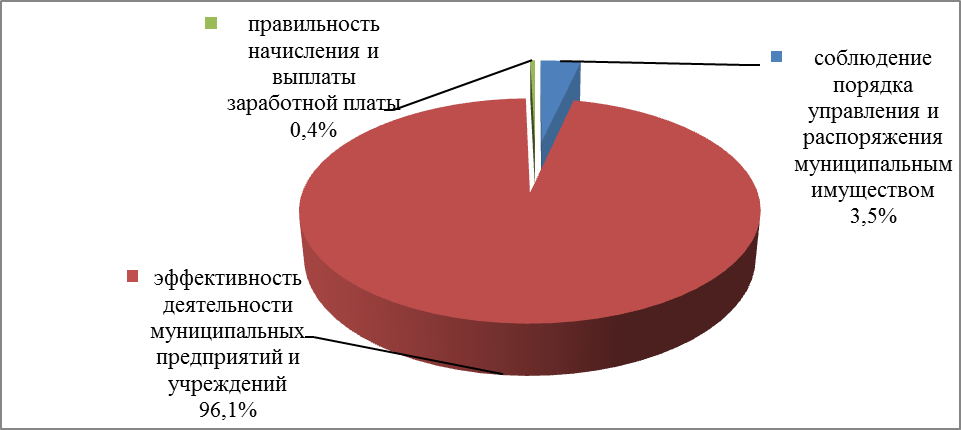 Рис.1 – Структура контрольно-ревизионных мероприятий, проведенных за 2013 год В отчетном периоде проведено 11 контрольных мероприятий.Проверками охвачено 15 объектов. Объём проверенных средств составил 1 590 133, 5 тыс.руб, из них бюджетных 239 199 тыс.руб.  Проверкой  соблюдения установленного порядка управления и распоряжения имуществом, находящимся в  муниципальной собственности Прокопьевского городского округа, осуществляемого Комитетом по управлению имуществом города Прокопьевска за 2012 и 1 квартал 2013 года» выявлены:1. Нарушения статей Бюджетного Кодекса, в т.ч.: - не дополучены неналоговые доходы в связи с неправильным исчислением платы за аренду имущества;- недополучены доходы в связи с не исчислением пени за несвоевременное внесение арендной платы арендаторами муниципального имущества и земельных участков.- в нарушение Бюджетного Кодекса РФ, Комитетом не обеспечено надлежащим образом ведение бухгалтерского учета для  бюджетных организаций.2. Нарушения порядка ведения бухгалтерского учета (порядка ведения кассовых операций).3. Факты нарушений другого законодательства:- ведение  реестра муниципального имущества с нарушениями установленного порядка;- отсутствие контроля со стороны Комитета за муниципальными унитарными предприятиями в части предоставления отчетов и перечислению ими в бюджет части прибыли.    По результатам проведенного контрольного мероприятия состоялось заседание коллегии Контрольно-счетной палаты. В адрес председателя Комитета направлено представление для принятия мер  по устранению нарушений,  их пресечению и предупреждению.    Проверкой целевого и эффективного использования средств местного бюджета, выделенных на содержание Муниципального казенного специального образовательного учреждения для обучающихся, воспитанников с ограниченными возможностями здоровья "Специальная (коррекционная) общеобразовательная школа-интернат № 2 VIII вида за 2012 год и 1 квартал 2013 года выявлены нарушения порядка ведения бухгалтерского учета, выразившиеся в излишнем начислении заработной платы водителю.Также: 1.- при формировании Муниципального задания на 2012 год:- не отражена специфика школы-интерната в наименовании муниципальной услуги и категории потребителей муниципальной услуги; - нецелесообразно применен показатель оценки качества муниципальной услуги: «доля обучающихся, оставленных на повторный год обучения»;- отсутствуют в показателе: «нормативные правовые акты, регулирующие порядок  оказания муниципальной услуги»  основополагающие  документы;- отсутствуют способы информирования потенциальных   потребителей муниципальной услуги и частота обновления такой информации;- использовано неприменимое основание для досрочного прекращения исполнения муниципального задания.2. не выполнены рекомендации Постановления администрации города Прокопьевска от 28.03.2011 № 59-п «Об оплате труда для работников муниципальных образовательных учреждений города Прокопьевска» в части направления на выплаты стимулирующего характера менее 30 процентов от фонда оплаты труда.3. нарушается   порядок учета мягкого инвентаря, установленного    п.118 Приказа Минфина РФ от 01.12.2010г. № 157н  и Инструкции по его применению".4. нарушается   порядок заполнения путевых листов, установленного  п. 1.2  Постановления Госкомстата РФ от 28.11.1997 № 78 «Об утверждении унифицированных форм первичной учетной документации по учету работы строительных машин и механизмов, работ в автомобильном транспорте».    Представление направлено начальнику Управления образования администрации города Прокопьевска.    Проверкой целевого и эффективного использования средств местного бюджета, выделенных на содержание Муниципального  казенного образовательного учреждения для детей-сирот и детей, оставшихся без попечения родителей (законных представителей) "Детский дом № 7"за  и 5 месяцев 2013 года выявлены следующие нарушения:    1. Нарушение порядка ведения бухгалтерского учета:1.1.	нарушение условий Договора пользования автотранспортным средством на основе безвозмездной аренды  при принятии расходов  на ремонт автомобиля  по  запасным частям;1.2. нарушение Распоряжения Минтранса РФ АМ-23-р «О введении в действие методических рекомендаций «Нормы расхода топлива и смазочных материалов на автомобильном транспорте» в результате чего экономически необоснованно  списан бензин;1.3. нарушение порядка начисления оплаты труда.1.4. невыполнение рекомендаций Постановления администрации города Прокопьевска от 28.03.2011 № 59-п «Об оплате труда для работников муниципальных образовательных учреждений города Прокопьевска» в части направления на выплаты стимулирующего характера менее 30 процентов от фонда оплаты труда;1.5. нарушение приложения  № 2 к  Постановлению администрации города Прокопьевска от 28.03.2011 № 59-п «Об оплате труда для работников муниципальных образовательных учреждений города Прокопьевска» в Положении об оплате труда Детского дома №7:- не определены индикаторы измерения показателей стимулирования и  их оценка в  баллах;- часть  показателей  в процедуре оценивания не связана с результативностью труда работников учреждения и  не отражает результат выполнения должностных обязанностей в соответствии с квалификационными характеристиками;- не определена  форма заполнения показателей (оценочные листы результативности (эффективности) деятельности);1.6. нарушение   Приказа Минтранса РФ «Об утверждении обязательных реквизитов и порядка заполнения путевых листов»  от 18.09.2008 N 152;1.7. нарушение Трудового кодекса РФ, Федерального закона от  10.12.1995 № 196-ФЗ «О безопасности дорожного движения», Письма  Министерства здравоохранения РФ от 21.08.2003 № 2510/9468-03-32 «О предрейсовых медицинских осмотрах водителей транспортных средств».    Представление направлено начальнику Управления образования администрации города Прокопьевска.Проверкой устранения нарушений, выявленных при проведении контрольного мероприятия «Проверка организации исполнения бюджета по доходам и расходам, правильности формирования муниципальных заданий в учреждениях  Управления образования» в 2012 году выявлено, что большая часть нарушений устранена.Проверкой представленных муниципальных заданий, установлено, что не устранены  следующие нарушения: - не внесены изменения в пункт 2 «потребители муниципальной услуги» муниципальных заданий основных общеобразовательных школ по включению в указанный пункт услуги по организации начального общего образования; - не исключена из муниципальных заданий ошибочно  сформированная  часть 2, которая должна формироваться лишь  в случаях установления муниципального задания одновременно на выполнение муниципальной услуги и работы и должна содержать требование к выполнению работы.В нарушение  п.6. «Порядка формирования муниципального задания», утвержденного  Постановлением администрации г.Прокопьевска от 13.02.2012 №9-п, при изменении объема субсидии, предоставляемой из бюджета Прокопьевского городского округа, муниципальному казенному, бюджетному либо автономному учреждению на финансовое обеспечение выполнения муниципального задания своевременно не  внесены  соответствующие изменения в муниципальные задания.             Представление направлено начальнику Управления образования администрации города Прокопьевска.Проверкой целевого и эффективного использования средств местного бюджета, выделенных на организацию летней оздоровительной компании детей в Управлении жилищно-коммунального хозяйства администрации города Прокопьевска за 2012 год и 1 полугодие 2013 года  установлено: - не дополучены доходы от реализации путевок сторонним лицам по цене, установленной  для работников бюджетной сферы;- списание  материальных запасов без установленных норм расхода  и без актов выполненных работ;- ненадлежащим образом оформлены документы на списание мягкого и хозяйственного  инвентаря;- отсутствие в Положении Управления ЖКХ деятельности по оздоровлению, занятости детей и подростков в летнее каникулярное время; - отсутствие документов,  определяющих право на использование земельного участка;- включение в состав инвентаризационной комиссии материально- ответственного лица;- заполнение  инвентарных карточек учета основных средств    с нарушением установленного порядка.  По результатам проведенного контрольного мероприятия в адрес начальника Управления жилищно-коммунального хозяйства  администрации города Прокопьевска было направлено Представление для рассмотрения и принятия мер  по устранению выявленных нарушений и недостатков, а так же мер по их пресечению и предупреждению.Проверкой эффективности деятельности Муниципального бюджетного образовательного учреждения дополнительного образования детей "Детская художественная школа № 8"за 2012 год выявлены  нарушения:1.по  бюджетной деятельности:1.1.  в нарушение Бюджетного кодекса РФ при изменении объема субсидии, предоставляемой из бюджета Прокопьевского городского округа, муниципальному казенному, бюджетному либо автономному учреждению на финансовое обеспечение выполнения муниципального задания своевременно не  внесены  соответствующие изменения в муниципальные задания;1.2. нарушение порядка ведения бухгалтерского учета.2.по платным услугам:2.1.в нарушение Гражданского кодекса  Российской Федерации и условий договора «На бухгалтерское обслуживание» приняты и оплачены  обязательства;2.2.использование денежных средств  в нарушение бюджетной классификации;   2.3.в нарушение Федерального закона 94-ФЗ и условий контракта  не дополучен доход за счет не предъявления неустойки подрядчику за нарушение сроков выполнения контракта;2.4. нарушение порядка ведения бухгалтерского учета.     Отчет о результатах контрольного  мероприятия утвержден на коллегии  КСП Прокопьевского городского округа.           Представление направлено начальнику Управления образования администрации города Прокопьевска.    Проверкой эффективности деятельности Муниципального бюджетного образовательного учреждения дополнительного образования детей «Комплексная детско-юношеская спортивная школа»  за 2012 год и 9 месяцев 2013 года  установлено:- не  внесение своевременно соответствующих изменений в муниципальные задания при изменении объема субсидии, предоставляемой из бюджета Прокопьевского городского округа, муниципальному казенному, бюджетному либо автономному учреждению на финансовое обеспечение выполнения муниципального задания;- нарушение порядка ведения кассовых операций – выдавались денежные средства в подотчёт без визы руководителя на заявлениях;- произведены расходы на охрану и установку охранно-пожарной сигнализации на нежилое помещение (лыжная база), не числящееся на балансе учреждения;-отсутствие права на постоянное (бессрочное) пользование земельными участками под объектами  недвижимости, находящимися в оперативном управлении Учреждения;-осуществление образовательной деятельности по программе дополнительного образования детей  «лыжные гонки»  без лицензии;- неверное определение в муниципальном задании возрастного ценза потребителей муниципальной услуги; -не выполнение  показателей, характеризующих количество муниципальной услуги оказанной в 2012 году;-не соблюдение  срока выплаты заработной платы;-нарушение  порядка ведения бухгалтерского учета в части несвоевременного отнесения основных средств на  забалансовый  учет;-не выполнение плана по приносящей доход деятельности;-накопление денежных средств в кассе Учреждения сверх установленного лимита.    По результатам проведенного контрольного мероприятия в адрес начальника Управления по физической культуре и спорту администрации города Прокопьевска было направлено Представление для рассмотрения и принятия мер  по устранению выявленных нарушений и недостатков, а так же о наказании лиц,  виновных в допущенных нарушениях. Отчет о результатах проверки был заслушан на заседании  коллегии контрольно-счетной палаты.     Проверкой  эффективности деятельности муниципального унитарного предприятия «Прокопьевскснаб» за 2012 год и 9 месяцев 2013 года выявлены следующие нарушения:- не обеспечение своевременности и полноты перечисления части прибыли в бюджет за 2011 год;-в нарушение Федерального закона от 14.11.2002 N 161-ФЗ "О государственных и муниципальных унитарных предприятиях" (далее - Закон 161-ФЗ)  отсутствуют  планы (программы) финансово-хозяйственной деятельности на 2012 и 2013 годы;- в  нарушение Трудового кодекса РФ  неправомерно установлен срок выдачи заработной платы, имеются  случаи ее не своевременной  выплаты;-в нарушение п.10 Приложения  №1 к Приказу Министерства финансов Российской Федерации от 06.10.2008 №106н «Об утверждении положений по бухгалтерскому учету» не внесено изменение в Учетную политику, в связи с вступившими в силу изменениями законодательства о бухгалтерском учете;-в нарушение Постановления Госкомстата России от 21.01.2003 №7 «Об утверждении унифицированных форм первичной учетной документации по учету основных средств», не заполнены необходимые реквизиты в инвентарных карточках учета объектов основных средств;           -в нарушение Федерального закона от 06.12.2011 N 402-ФЗ «О бухгалтерском учете» и Приказа Минтранса РФ от 18.09.2008 N 152 «Об утверждении обязательных реквизитов и порядка заполнения путевых листов»  нарушен  порядок заполнения путевых листов;-увеличилась задолженность по налогам по состоянию на 01.10.2013.          Представление направлено и.о. начальника Прокопьевскснаб.Проверкой формирования и сохранности  муниципальной  коллекции          «Прокопьевская береста» выявлено, что сохранность коллекции обеспечена. Установлены следующие недостатки:Уставом КВЦ Вернисаж не предусмотрен вид деятельности по формированию, учету и хранению муниципальной коллекции «Прокопьевская береста»;Отсутствует  документ, на основании которого была создана муниципальная коллекция «Прокопьевская береста»;       Положение о муниципальной коллекции «Прокопьевская береста» не согласовано с собственником. Проверкой  правильности  начисления и выплаты заработной платы  в муниципальном бюджетном   учреждении «Дворец спорта «Дельфин» за 10 месяцев 2013 года выявлено:- в нарушение Положения о стимулирующих и компенсационных выплатах, не произведены доплаты стимулирующих выплат  (в отсутствие  приказов о наказании).- формы штатного расписания не соответствуют утвержденной  унифицированной  форме № Т-3;- в нарушение Трудового Кодекса  заработная  плата выплачивается один раз в месяц. По результатам проведенного контрольного мероприятия в адрес начальника Управления по физической культуре и спорту администрации города Прокопьевска было направлено Представление. Отчет о результатах проверки был заслушан на заседании  коллегии контрольно-счетной палаты.    Проверкой эффективности деятельности муниципального унитарного предприятия «Комбинат питания» за период с 01.01.2012 по 30.06.2013выявлены следующие нарушения:-  не дополучен  бюджетом доход из-за экономически неоправданных затрат по содержанию нежилого помещения;- нарушение статьи 62 Бюджетного кодекса РФ «Неналоговые доходы местных бюджетов» в части не обеспечения своевременности и полноты перечисления части прибыли в бюджет за 2010-2012 годы.-в нарушение      п.п.3.  п.1. ст.20 Федерального закона от 14.11.2002 N 161-ФЗ "О государственных и муниципальных унитарных предприятиях" отсутствуют  планы (программы) финансово-хозяйственной деятельности на 2012 и 2013 годы;-в нарушение пункта 6. Решения Прокопьевского городского Совета народных депутатов от 19.12.2008 N 49 «Об утверждении Положения о порядке перечисления в местный бюджет части прибыли муниципальных унитарных предприятий города» не внесены изменения в пункт 4.5. Устава Комбината питания предусматривающие, что после уплаты налогов и иных обязательных платежей, предприятие производит перечисление  в местный бюджет части прибыли  в размере 20 процентов;-в нарушение п.2 Федерального закона РФ от 21.11.1996 №129-ФЗ «О бухгалтерском учете», п.1.3. Приказа Минфина РФ от 13.06.1995 N 49 «Об утверждении Методических указаний по инвентаризации имущества и финансовых обязательств» не оформлена должным образом инвентаризация расчетов с поставщиками и подрядчиками; - в нарушение п.9 Федерального закона от 06.12.2011 N 402-ФЗ «О бухгалтерском учете» и Приказа Минтранса РФ от 18.09.2008 N 152 «Об утверждении обязательных реквизитов и порядка заполнения путевых листов»  нарушен порядок заполнения путевых листов;- увеличение дебиторской, кредиторской задолженностей, в том числе задолженности по налогам по состоянию на 01.07.2013;- в нарушение п.п.4 п.1 ст.10 Устава муниципального образования Прокопьевский городской округ, с момента деятельности Комбината питания отсутствуют нормативные документы, устанавливающие и утверждающие предельные размеры наценок на продукцию, покупные товары, реализуемые МУП «Комбинат питания».По результатам проведенного контрольного мероприятия в адрес директора МУП «Комбинат питания» было направлено Представление для рассмотрения и принятия мер  по устранению выявленных нарушений и недостатков, а так же мер по их пресечению и предупреждению. Кроме того, в целях устранения выявленных нарушений, отчет о результатах проверки был заслушан на заседании  комитета по вопросам бюджета, налоговой политики и финансов и вынесен на 3 сессию Прокопьевского городского Совета народных депутатов. Имеется Решение Прокопьевского городского Совета народных депутатов №13 от18.10.2013.       Для исправления сложившейся ситуации в школьном питании, информационное письмо направлено начальнику Управления образования Администрации города Прокопьевска.3.3.  Иная деятельность- Проведение производственных совещаний Контрольно-счетной счетной палаты Прокопьевского городского округа. В 2013 году проведено 12 совещаний контрольно-счетной палаты, на которых рассмотрено 28 вопросов; - Проведение заседаний коллегии контрольно-счетной счетной палаты Прокопьевского городского округа. В 2012году проведено 5 заседаний коллегии контрольно-счетной палаты, на которых рассмотрено 12 вопросов.- Участие в сессиях Прокопьевского городского Совета народных депутатов. 4.  Принятые мерыСреди выявленных в отчетном году и имеющих стоимостную оценку нарушений можно выделить наиболее характерные:- нарушение статей Бюджетного кодекса РФ;- нарушения правил ведения бухгалтерского (бюджетного) учета. В результате проверок объем бюджетных средств, при осуществлении деятельности с которыми были допущены нарушения ведомственных инструкций и положений по ведению бухгалтерского учета;-нарушение прочих нормативных и иных правовых актов.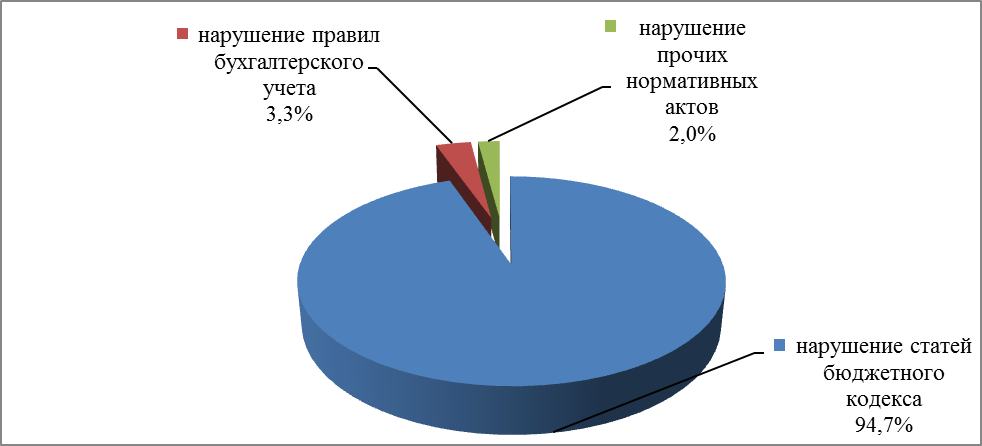                   Рис.2 Структура выявленных нарушений  за 2013годСреди выявленных в отчетном году и не имеющих стоимостную оценку нарушений можно выделить наиболее характерные:- отсутствуют  планы (программы) финансово-хозяйственной деятельности муниципальных унитарных предприятиях на 2012 и 2013 годы;- нарушается   порядок заполнения путевых листов;-нарушения  в представленных муниципальных заданиях;- не установлены нормативы финансовых затрат на единицу оказываемой муниципальной услуги;- заполнение  инвентарных карточек учета основных средств    с нарушением установленного порядка;- отсутствие права на постоянное (бессрочное) пользование земельными участками под объектами  недвижимости, находящимися в оперативном управлении Учреждений;- нарушение порядка перечисления в местный бюджет части прибыли муниципальных унитарных предприятий города;- не обеспечена полнота предоставленной бюджетной отчётности ГРБС;- в Управлениях не на должном уровне внутренний контроль над подведомственными  учреждениями.     Результаты контрольных и экспертно-аналитических мероприятий свидетельствуют о том, что в ходе формирования и исполнения городского бюджета имеются резервы совершенствования бюджетного процесса и бюджетных процедур, укрепления финансовой дисциплины, а также показывают на необходимость повышения ответственности руководителей, допустивших финансовые нарушения.       Палатой сформирована система контроля за исполнением участниками бюджетного процесса направленных им представлений, предложений и замечаний.О результатах контрольных и экспертно-аналитических мероприятий проинформированы глава города и Совет народных депутатов, которым направлялись отчеты о результатах контрольных мероприятий, экспертные заключения и информационные письма. Палатой направлено 25 информационных  писем в органы исполнительной и представительной властей города, 10 представлений в адрес проверяемых организаций, в которых Палатой указана необходимость устранения выявленных нарушений.        По результатам проведенных проверок руководителями подконтрольных учреждений были приняты необходимые меры по устранению выявленных нарушений и недостатков, приведению порядка осуществления финансово-хозяйственной деятельности в соответствие с действующим законодательством.По итогам проверок контрольно-счётной палатой в представлениях направлено 82 предложения по устранению отмеченных в актах нарушений. Реализовано 51предложение, а по 31 срок выполнения ещё не наступил.      Отчеты по результатам 5-ти проведенных Палатой контрольно-ревизионных и экспертно-аналитических мероприятий рассматривались на совместных заседаниях комитетов Прокопьевского городского Совета народных депутатов (11.10.2013 и 13.12.2013) с участием представителей структурных подразделений администрации и руководителей проверяемых организаций и 47-й сессии 4 созыва, 2-й и 3-й сессиях 5 созыва Прокопьевского городского Совета народных депутатов.         По результатам проверок Палаты:Детской художественной школой № 8:- скорректированы показатели плана ФХД и муниципального задания в части предоставляемых услуг по количеству учащихся;-	направлена претензия на уплату неустойки за нарушение сроков выполнения работ в сумме 5,4 тыс. руб.;-	составлено дополнение к договору на бухгалтерское обслуживание о перечислении денежных средств на определенные цели.Школой интернатом №2:-	внесены изменения в Положение об оплате труда в части распределения стимулирующих выплат;-	расходование и списание ГСМ, оформление путевых листов приведено в соответствие с Приказом Минтранса;-	заключен договор о предрейсовых  медицинских осмотрах водителей.Управлением ЖКХ:- с целью внесения изменений в действующее Положение Управления ЖКХ,  предусматривающего вид деятельности по оздоровлению, занятости детей и подростков в летнее каникулярное время, предполагается направить предложение в Прокопьевский городской Совет народных депутатов для ближайшего рассмотрения- заключен договор безвозмездного срочного пользования земельным участком от 07.06.2012 №8.26/1, который на момент проведения проверки представлен не был.-разработаны  и утверждены нормы списания моющих средств и химреагентов для дезинфекции бассейна в ОЦ «Солнышко»Комбинатом питания:- Разработан и утвержден план (программа) финансово-хозяйственной деятельности на 2013 год.- Внесены изменения в Устава, предусматривающие, что после уплаты налогов и иных обязательных платежей, предприятие производит перечисление в местный бюджет части прибыли в размере 20%.- Направлено письмо в КУМИ  об исключении из хозяйственного ведения нежилого помещения по адресу ул.Сарыгина,24.- Проект решения вопроса установления предельного размера наценки на продукцию, покупные товары, реализуемые МУП «Комбинат питания»  находится на согласовании. МУП «Прокопьевскснаб»:- в соответствии с п.п.3. п.1. ст.20 Федерального закона от 14.11.2002 N 161-ФЗ «О государственных и муниципальных унитарных предприятиях» согласно которого собственник имущества унитарного предприятия  определяет порядок составления, утверждения и установления показателей планов (программы) финансово-хозяйственной деятельности унитарного предприятия направлено письмо с предложением определить Порядок составления плана ФХД;-	часть прибыли и пеня, причитающиеся к уплате в бюджет, будут перечислены при получении прибыли предприятием;-в учетную политику внесены изменения;-в инвентарные карточки учета основных средств внесены недостающие реквизиты;- с 01.11.2013 в путевых листах расписывается движение автомобилей по маршруту.Следует отметить, что КСП в период проверок оказывает содействие проверяемым организациям по вопросам ведения бухгалтерского учета, устранения недостатков в исполнении муниципальных заданий и приведении их в соответствие с требованиями действующего законодательства.        В 2014 году КСП будет продолжена экспертно-аналитическая и контрольная работа, направленная на целевое и эффективное использование средств городского бюджета.Направления деятельности контрольно-счетной палаты Прокопьевского городского округа в 2014годуНа 2014 год для КСП остаются актуальными вопросы контроля:- за управлением и распоряжением муниципальной собственностью; - за эффективностью деятельности муниципальных предприятий;- за эффективностью функционирования учреждений, подведомственных управлениям культуры, физкультуры и спорта, образования, жилищно-коммунального хозяйства администрации города.Вместе с тем, в плане КСП на 2014 год большое внимание уделено вопросу повышения качества программно-целевой части бюджета и эффективности реализации муниципальных целевых программ.И. о. председателя Прокопьевскогогородского Совета народных депутатов                                                       А. Булгак